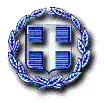 Του/της..…………………………………………………………………………………..Γονέας/Κηδεμόνας του/του………….……………………………………………………………………………………………………με Νόσημα:………………………………………………………………………………παρακαλώ όπως κάνετε δεκτό το αίτημα μου για παροχή φιλοξενίας του παιδιού μου στο Παράρτημα ΑμεΑ Λάρισας  για ……………………….ώρες.Επιλέξτε το ωράριο:     ⃝       Πρωί                                        ⃝       ΑπόγευμαΏρες φιλοξενίας: Από………………….έως………………………….                                                                                                                                               Ο/ΗΑΙΤΩΝ/ΟΥΣΑΕΛΛΗΝΙΚΗ ΔΗΜΟΚΡΑΤΙΑΥΠΟΥΡΓΕΙΟ ΕΡΓΑΣΙΑΣ ΚΑΙ ΚΟΙΝΩΝΙΚΩΝ ΥΠΟΘΕΣΕΩΝ 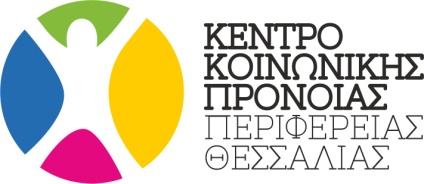                                                                                                                           ΓΙΑΝΝΟΥΛΗ:                                                                                                    Αριθ. Πρωτ………………ΔΙΕΥ/ΝΣΗ: ΠΑΠΑΓΟΥ 49, Τ.Κ.41500                                                ΠΡΟΣ: ΤΟ Κ.Κ.Π.Π.ΘΕΣΣΑΛΙΑΣΓΙΑΝΝΟΥΛΗ ΛΑΡΙΣΑΣΤΗΛ. ΕΠΙΚ. 2413503931 & 6932399505 (κ. Κολοβού Αγάπη)Email: kolovouagapi9@gmail.comΑΙΤΗΣΗ